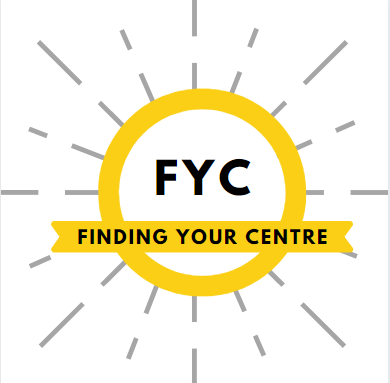 Orientation Week Meeting – Thurs Aug 26 (Tentative)By the conclusion of orientation, you should:Be able to articulate the value of a liberal arts education. Be able to describe the academic expectations of Centre College, and compare/contrast high school and college learning environments.  Be able to define your roles and responsibilities within the Centre College community.  Be able to articulate the value of challenges and "desirable difficulties," and the role they play in the learning process. Week 1 – Getting Centre-d for Success – Tues Aug 31By the end of Week 1, you should:Have thoroughly reviewed the FYC syllabus and be able to describe course themes, activities, and assignments.Be able to describe how to use a course syllabus from any class to get your semester started off on the right note.Work collaboratively with your peers to establish class ground rules to facilitate respectful dialogue and learning from multiple perspectives.Identify your strengths and describe how they can support your academic and personal success this Fall.  Week 2 – Mindset,  Metacognition, & Learning How to Learn – Tues Sept 7By the end of Week 2, you should:Be able to differentiate between the concepts of fixed mindset and growth mindset, and describe how they play a role in your personal development and academic success.Be able to describe the concept of metacognition and its role in the learning process.Engage in metacognitive reflection about your current study habits.Describe evidence-based learning strategies (i.e. retrieval practice, spaced repetition, and interleaving.)Week 3 – Time Management – Tues Sept 14By the end of Week 3, you should:Evaluate and reflect upon your current time management practices.Identify and apply strategies to improve your time management.Week 4 – The Art of Asking for Help – Tues Sept 21By the end of Week 4, you should…Practice self-awareness, as demonstrated by the ability to identify and articulate your needs.Practice formulating a request for help to address your specific needs.Engage in both seeking help and offering help to others.Describe the role that asking for help plays in your success as a Centre student.Week 5 – Study Smarter, Not Harder – Tues Sept 28By the end of Week 5, you should:Be able to describe evidenced-based learning strategies to strengthen your current study habits.Week 6 – Finding the Good Stuff: Academic Research & Library Resources – Tues Oct 5By the end of Week 6, you should be able to:Evaluate the credibility and relevance of search results and their appropriateness for use in college-level coursework. Identify and practice strategies to develop and refine keywords and use these keywords for database searches.Describe the steps involved in completing a research project and identify library resources available to assist with that process.Week 7 – Midterm Survival Guide – Tues Oct 12By the end of Week 7, you should be able to:Describe Centre’s academic integrity policies and procedures.Identify behaviors that constitute a violation of Centre’s academic integrity policies.Articulate strategies that you can utilize to manage the heavy workload typically associated with midterms.Reflect upon your first six weeks at Centre and demonstrate self-awareness by identifying areas of strength, as well as opportunities for additional growth and improvement.Week 8 – Academic Writing – Tues Oct 19By the end of Week 8, you should be able to:Describe key differences between expectations for writing assignments in high school and college.Explain each stage of the writing process.Identify resources and strategies to assist with college writing assignments.Week 9 – Designing Your Centre Experience (and Beyond!) – Tues Oct 26By the end of Week 9, you should be able to:Describe opportunities and resources related to career development, student involvement & leadership, undergraduate research, global citizenship, and civic & community engagement. Clearly articulate 3 goals for your time at Centre and describe your reason or purpose for pursuing each goal.  Identify appropriate resources and action steps that can help you make progress towards each of your 3 goals.Week 10 – Identity, Diversity, & Inclusion (Part 1) – Tues Nov 2By the end of Week 10, you should be able to:Define and differentiate between the concepts of diversity and inclusion.Describe the value of diverse learning environments and communities.Reflect upon and identify aspects of your identity and describe how those aspects of your identity have shaped your experiences, perspectives, and worldview.Define the concept of “privilege” and describe its connection to identity.Week 11 – Identity, Diversity, & Inclusion (Part 2) and “Choose Your Own Adventure” Reports – Tues Nov 9By the end of Week 11, you should be able to:Describe strategies for promoting inclusion.Self-identify a need, interest, or goal related to your academic or personal success.  Identify and engage with an appropriate and related campus resource or opportunity.Week 12 – Giving & Receiving Feedback – Tues Nov 16By the end of Week 12, you should be able to:Describe characteristics of high quality feedback.Describe strategies for receiving and processing feedback.Practice giving and receiving feedback with a peer.Week 13 – No Class – Tues Nov 23Week 14 – Capstone Presentations – Tues Nov 30By the end of Week 14, you should be able to:Demonstrate competence in identifying and communicating relevant information orally and visually.Demonstrate self-awareness by describing unique aspects of your identity, experiences, interests, skills, strengths and values.Articulate your reason(s) for becoming a Centre student and how it connects to your larger goals or self-defined purpose.Articulate the value of pursuing a liberal arts education and utilize one appropriate scholarly or popular source to support your claim.Articulate three goals for your time at Centre, describe their meaningfulness, and identify appropriate campus resources and action steps that can help you make progress towards those goals.WEEK 1 IN-CLASS ASSIGNMENTSWEEK 1 IN-CLASS ASSIGNMENTSWEEK 1 IN-CLASS ASSIGNMENTSWeek 1 Exit Ticket 10 pointsTo be completed during class on Tues Aug 31WEEK 1 HOMEWORKWEEK 1 HOMEWORKWEEK 1 HOMEWORKComplete the VIA Strengths Survey (link in Moodle)Complete the Week 1 Discussion Forum Post in Moodle10 pointsPost by Mon Sept 6 @ 11:59pmSchedule Instructor Meeting #1 10 pointsSchedule meeting by Mon Sept 6 at 11:59pm; meeting should take place by Mon Sept 13WEEK 2 IN-CLASS ASSIGNMENTSWEEK 2 IN-CLASS ASSIGNMENTSWEEK 2 IN-CLASS ASSIGNMENTSWeek 2 Exit Ticket 10 pointsTo be completed during class on Tues Sept 7 WEEK 2 HOMEWORKWEEK 2 HOMEWORKWEEK 2 HOMEWORKStarting on Tuesday Sept 7, track & analyze how you spend your time for a week (use worksheet linked in Moodle)10 PointsBring a printed copy (including your responses) to class with you on Tues Sept 14Read: From Fixed Mindset to Growth Mindset - The Complete Guide by Anne-Laure Le Cunff (link in Moodle)Watch: The Power of Belief - Mindset & Success (Eduardo Briceno) (10:51) (link in Moodle)Week 2 Mindful Moment: Learn About Challenging Cognitive Distortions & Automatic Negative Thoughts (link in Moodle)After completing the reading and watching the video linked above, complete the Week 2 Discussion Forum Post in Moodle10 pointsPost by Mon Sept 13 at 11:59pmComplete Instructor Meeting #1 (if you haven’t done so already)See Week 1Complete by Mon Sept 13WEEK 3 IN-CLASS ASSIGNMENTSWEEK 3 IN-CLASS ASSIGNMENTSWEEK 3 IN-CLASS ASSIGNMENTSWeek 3 Exit Ticket 10 pointsTo be completed during class on Tues Sept 14WEEK 3 HOMEWORKWEEK 3 HOMEWORKWEEK 3 HOMEWORKListen to The Harvard Business Review IdeaCast "The Art of Asking for (and Getting!) Help" (27:34) (link in Moodle)Complete "The Art of Asking for Help" Worksheet (link in Moodle)10 pointsBring a printed copy (including your responses) to class with you on Tues Sept 21Schedule FYM Meeting #1.   Be prepared to show them your planner or some sort of organizational/time management system10 pointsComplete meeting by Mon Sept 27WEEK 4 IN-CLASS ASSIGNMENTSWEEK 4 IN-CLASS ASSIGNMENTSWEEK 4 IN-CLASS ASSIGNMENTSEngage in the Reciprocity Circle Activity 10 pointsTo be completed during class on Tues Sept 21WEEK 4 HOMEWORKWEEK 4 HOMEWORKWEEK 4 HOMEWORKHelp yourself, and help someone else.  Assignment details in Moodle.10 pointsYou will need to complete this activity in order to meet the requirements of your “Entry Ticket” for class on Tues Sept 28.  Complete the Essential Academic Skills Reflection worksheet (link in Moodle)10 pointsBring a printed copy (including your responses) to class on Tues Sept 28Complete FYM Meeting #1 (if you haven’t done so already.)  Be prepared to show them your planner or some sort of organizational/time management systemSee Week 3 for informationComplete meeting by Mon Sept 27WEEK 5 IN-CLASS ASSIGNMENTSWEEK 5 IN-CLASS ASSIGNMENTSWEEK 5 IN-CLASS ASSIGNMENTSWeek 5 Entry Ticket (Help Yourself & Help Someone Else.  See Week 4 Homework in Moodle for assignment details.)10 pointsTo be completed during class on Tues Sept 28Week 5 Exit Ticket10 pointsTo be completed during class on Tues Sept 28WEEK 5 HOMEWORKWEEK 5 HOMEWORKWEEK 5 HOMEWORKWatch "How to Use The Library Catalog" (10:57) (link in Moodle)Watch "How to Use the Library Databases" (7:28) (link in Moodle)Upload a Selfie to Moodle with the Book that you found in the Library.  (Assignment details provided in the "How to Use the Library Catalog" video linked above)10 pointsUpload by Mon Oct 4 @ 11:59pmPlease bring your computer to class next week.  You will need it for an in-class activity.  If this presents a hardship for you, please let your instructor know as soon as possible so that other arrangements can be made. (Eliminate this line from your Syllabus and Week 5 in Moodle if you are teaching in a computer lab)Bring to class on Tues Oct 5WEEK 6 IN-CLASS ASSIGNMENTSWEEK 6 IN-CLASS ASSIGNMENTSWEEK 6 IN-CLASS ASSIGNMENTS Week 6 In Class Academic Research Activity 10 pointsTo be completed during class on Tues Oct 5WEEK 6 HOMEWORKWEEK 6 HOMEWORKWEEK 6 HOMEWORKReview the "Introduction to Citations" Resource (link in Moodle)Complete the Week 6 Homework Assignment (link in Moodle)10 pointsComplete by Mon Oct 11 @ 11:59pmWEEK 7 IN-CLASS ASSIGNMENTSWEEK 7 IN-CLASS ASSIGNMENTSWEEK 7 IN-CLASS ASSIGNMENTSWeek 7 Exit Ticket10 pointsTo be completed during class on Tues Oct 12WEEK 7 HOMEWORKWEEK 7 HOMEWORKWEEK 7 HOMEWORKReview Self-Care and Mental Health Resources (linked in Moodle)Take 15 minutes to engage in self-care, then complete the Self-Care Reflection (link in Moodle)10 pointsComplete by Mon Oct 18 @ 11:59pmWEEK 8 IN-CLASS ASSIGNMENTSWEEK 8 IN-CLASS ASSIGNMENTSWEEK 8 IN-CLASS ASSIGNMENTSWeek 8 Exit Ticket10 pointsTo be completed during class on Tues Oct 19WEEK 8 HOMEWORKWEEK 8 HOMEWORKWEEK 8 HOMEWORKComplete "Design Your Centre Experience" Assignment (link in Moodle)10 pointsBring a printed copy (including your responses) to class with you on Tues Oct 26WEEK 9 IN-CLASS ASSIGNMENTSWEEK 9 IN-CLASS ASSIGNMENTSWEEK 9 IN-CLASS ASSIGNMENTSWeek 9 Exit Ticket10 pointsTo be completed during class on Tues Oct 26WEEK 9 HOMEWORKWEEK 9 HOMEWORKWEEK 9 HOMEWORKComplete Diversity & Identity Worksheet (link in Moodle)10 pointsBring a printed copy of the worksheet (including your responses) to class with you on Tues Nov 2; also bring an item that represents an aspect of your identity (additional information provided in the worksheet)WEEK 10 IN-CLASS ASSIGNMENTSWEEK 10 IN-CLASS ASSIGNMENTSWEEK 10 IN-CLASS ASSIGNMENTSWeek 10 Entry Ticket (Bring your completed Week 9 HW & an item that represents some aspect of your identity)10 pointsBring to class with you on Tues Nov 2WEEK 10 HOMEWORKWEEK 10 HOMEWORKWEEK 10 HOMEWORK"Choose Your Own Adventure" Report - Written (see Moodle for additional information)10 pointsUpload using the link provided in Moodle by Mon Nov 8 @ 11:59pm"Choose Your Own Adventure" Report - OralSee Week 11Be prepared to deliver an oral report (discussing your responses to the writing prompts associated with the assignment listed above) in class on Tues Nov 9Schedule Instructor Meeting #210 pointsComplete meeting by Mon Nov 15WEEK 11 IN-CLASS ASSIGNMENTSWEEK 11 IN-CLASS ASSIGNMENTSWEEK 11 IN-CLASS ASSIGNMENTS"Choose Your Own Adventure Reports" - Oral10 pointsDelivered in class on Tues Nov 9Week 11 Exit Ticket10 pointsTo be completed in class on Tues Nov 9WEEK 11 HOMEWORKWEEK 11 HOMEWORKWEEK 11 HOMEWORKDraft of Infographic for Capstone ProjectSee Week 12Bring a printed copy of your infographic to class on Tues Nov 16 for peer review.  This will be part of your "Entry Ticket" for class in Week 12Self-Assessment Assignment (additional details in Moodle)See Week 12Bring a printed copy of your self assessment to class on Tues Nov 16.  This will be part of your "Entry Ticket" for class in Week 12Complete Instructor Meeting #2 (if you haven’t done so already)See Week 10Complete meeting by Mon Nov 15Complete Instructor Meeting #2 (if you haven’t done so already)See Week 10Complete meeting by Mon Nov 15Complete Instructor Meeting #2 (if you haven’t done so already)See Week 10Complete meeting by Mon Nov 15WEEK 12 IN-CLASS ASSIGNMENTSWEEK 12 IN-CLASS ASSIGNMENTSWEEK 12 IN-CLASS ASSIGNMENTSEntry Ticket Part 1: Bring a printed copy of your Infographic for the Capstone Project for peer review15 pointsBring printed copy to class on Tues Nov 16Entry Ticket Part 2: Bring a printed copy of your self-assessment (Week 11 Homework) to class with you10 pointsBring printed copy to class on Tues Nov 16WEEK 12 HOMEWORKWEEK 12 HOMEWORKWEEK 12 HOMEWORKMake final revisions to Capstone Project Infographic.  Upload final draft to Moodle.80 pointsUpload your final draft by Mon Nov 29 @ 11:59pm; a link to upload can be found under Week 12 in MoodlePrepare for Capstone Oral Presentation.See Week 14Presentation to be delivered in class on Tues Nov 30Schedule FYM Meeting #210 pointsComplete by Fri Dec 3WEEK 14 IN-CLASS ASSIGNMENTSWEEK 14 IN-CLASS ASSIGNMENTSWEEK 14 IN-CLASS ASSIGNMENTSCapstone Project Presentation15 pointsTo be delivered in class on Tues Nov 30WEEK 14 HOMEWORKWEEK 14 HOMEWORKWEEK 14 HOMEWORKFYC Course Evaluation (link in Moodle)Complete by Fri Dec 3 @ 11:59pmComplete FYM Meeting #2 (if you haven’t done so already)See Week 13Complete by Fri Dec 3